                                          MAJNICETone PavčekTone Pavček je slovenski pesnik, prevajalec in urednik. Rodil se je 29. septembra 1928., v Svetem Juriju pri Novem mestu. Leta 1953 je skupaj s Kovičem, Menartom in Zlobcem izdal Pesmi štirih. V slovenski povojni književnosti se je uveljavil kot predstavnik intimizma. Poleg svoje pisateljske kariere je Pavček zelo dejaven tudi na drugih področjih. Nekaj časa je deloval kot urednik na RTV Slovenija, bil med letoma 1963 in 1967 direktor Mladinskega gledališča v Ljubljani, med 1972 in 1990 odgovorni urednik Cankarjeve založbe, od leta 1979 do 1983 pa je bil tudi predsednik Društva slovenskih pisateljev. Zlasti pomembna je njegova vloga v času osamosvajanja Slovenije. 8. maja 1989 je prebral t.i. Drugo majniško deklaracijo. Od leta 2001 je član SAZU. Je tudi dobitnik Prešernove nagrade (1984). Pavček je prejel tudi naziv vinski vitez, saj vzgaja vinograd trte refošk. Njegova hči je znana igralka Saša Pavček.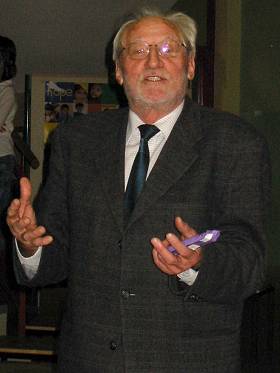  Majnice ali šmarnice, so nežne, bele, spomladanske rožice, ki zelo lepo cvetijo. Zbirka je razdeljena na:-  prvi del, ki nima naslova- Pisma- Podoba dečka- Dvogovori- Dvojina- Rojstva- Drobtinice  in- Jože Horvat – Čudežni srebrni rog »sanjajočega dečka«Najbolj mi ugaja del knjige (pesniške zbirke) z naslovom dvogovori. To pa zato, ker so mi pesmi, ki so v tem delu najbolj všeč in sem jih najraje prebrala. Fulaste pesmi so zame najstniške pesmi.Kadar si majniško razpoložen, se ti zdi, kot, da je ves svet tvoj, da lahko počneš, kar si želiš, sanjariš nemogoče stvari, …                                           PRVI DELPrvi del zbirke bi poimenovala ljubezen.Najbolj mi je bila všeč pesem Junak, zato ker poznam takega fanta in je nadvse zabaven, le včasih se preveč postavlja pred drugimi.Mimobežno in nežno so večinoma kakšne rožice, majhna darilca (npr.: plišaste živalce, …), lepa knjiga, …Junak zna tudi tisto, česar ne zna, se veliko postavlja pred drugimi, nikoli ne misli, da je kje izpadel prav neumno, naprimer takrat, ko se v njegovi bližini zadržuje večna Eva, kratkih las in sladkih ust. Avtorjev odnos do njega je prijateljski.Nova faca je fant, ki se je zaljubil v neko dekle. Zdaj se mu zdi vse grše od njenih oči in rok.Veliko krat se mi zdi, da je na svetu vse brez veze. Takrat sem prav nesramne volje. Takrat najraje koga opravljam, najlažje pa se spet sprostim ob dobri knjigi (kriminalki).                                            PISMANajvečkrat si stvari sporočamo po telefonu, med pogovorom, mobitelu (SMS), po računalniku,… Zaljubljenec ostaja pri pisemski praksi, ker je bolj romantična, ker so fina in zaupljiva, ker povejo več kot besede,…Fant pošilja punci pisma, da bi vedela, da mu je všeč, in da se v pisanju sprosti, in si misli, da je z svojo Vanjo. Odrasli mislijo, da takšno pisanje ni za otroke in da je povrh vsega bedasto.Nenavadne besedne zveze: pod krtinami nesmislov, nad oblaki puhljih ciljev, naj zdaj gre kot samozvanka,…                                          PODOBA DEČKATa deček je mlajši od onega, ki je pisal pisma in ime mu je Marko. Dečka vodi pot čez plan. Nenavadna zveza, ki jo najdemo v zadnji kitici pesmi Prijazna cesta je sončna prha. Deček je lahko zavil v hrib, ravnino, gozd, čez vodo, v veselje, k modrosti knjig, v ujetost ali v svobodo. Da, tudi jaz iščem kdaj pot k sebi. Največ krat po velikih, neprijetnih presenečenjih.                                    DVOGOVORIPrisotni sta dve osebi, fant in dekle. Zadnji verz si razlagam tako, da mislim, da sta onadva kar sama čudeža.Pesnikove definicije: samih lepih dvojin z ustnicami v eno zlitihVsak človek potrebuje svoj čudež, vendar mislim, da je že sam človek velik čudež.                                            DVOJINADvojina je lepa, ker se vsak s kom pogovarja, to je verjetno tudi pesniku všeč. Odgovor mi pove pesem Tožba. Bolj srečen je človek z željami. Pavčkovo misel bi razjasnila tako: Če si ničesar ne želiš, ti za ničesar ni več mar, ker si preprosto ne želiš, da bi ti bilo. Fant bi vzel na zvezdo sreče: mamo, očeta, nono, deda, pol razreda, pol bloka, pol ulice in še koga. Njegov končni sklep je, da bi na zvezdo vzel samo Ano. Jaz bi na svojo zvezdo vzela nekoga, ki bi ga imela zares rada. Rokav je pust zato, ker ga je njegova punca zapustila in je odšla drugam, zato zdaj hodi sam. Ne, osamljen je tudi fant. V svoj srčni predal spravljam svoje skrivnosti. Res je. Predal ostaja zaklenjen tudi brez ključavnice.                                      ROJSTVOPod kupolo nebeško se rodijo in bivajo ljudje, živali in rastline.O novorojenih besedah sanja pesnik. Pesnikovo delo je sestaviti poved. Pesnikov cvet je »cvet marjetice« ( poved ), ki jo poskuša znova in znova sestaviti. Vedno znova je beseda besed mama.                                  DROBTINICENajbolj mi je všeč tale:                                       Ko zamižiš šele vidiš,                                       usode trd prijem.                                       Ko umolkneš, šele slišiš                                       besed nenajdljivih zven.Tri življenjske resnice, ki mi ugajajo:                                       Vsi dihamo isti zrak                                       in vsem kri po žilah polje                                       a nihče ni nikomur enak                                       in vsak je sam svoje vesolje.                                      Nobena pot ni ravna                                      nobena pot ni revna                                       a vsaka je zahtevna                                      in tvoja ena sama-glavna.                                      Človek ne dozori                                      do svojega obraza                                      brez smeha in čenčarij                                      in ne brez poraza.Pavček nam na koncu na kratko razjasni nekatere stvari v knjigi, pove svoje misli,… Pogledi otrok in odraslih se razlikujejo. Pesnik je na strani otrok.